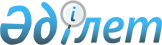 Об установлении повышенных на двадцать пять процентов окладов и тарифных ставок специалистам в области социального обеспечения, культуры и спорта являющимся гражданскими служащими и работающим в сельской местности, финансируемых из районного бюджетаРешение Жетысайского районного маслихата Туркестанской области от 5 октября 2022 года № 25-161-VII. Зарегистрировано в Министерстве юстиции Республики Казахстан 6 октября 2022 года № 30053
      В соответствии с пунктом 4 статьи 18 Закона Республики Казахстан "О государственном регулировании развития агропромышленного комплекса и сельских территорий", Жетысайский районный маслихат РЕШИЛ:
      1. Установить специалистам в области социального обеспечения, культуры и спорта, являющимся гражданскими служащими и работающим в сельских населенных пунктах, а также указанным специалистам, работающим в государственных организациях финансируемых с местных бюджетов, повышенные на двадцать пять процентов оклады и тарифные ставки по сравнению со ставками специалистов, занимающихся этими видами деятельности в городских условиях.
      2. Настоящее решение вводится в действие по истечении десяти календарных дней после дня его первого официального опубликования.
					© 2012. РГП на ПХВ «Институт законодательства и правовой информации Республики Казахстан» Министерства юстиции Республики Казахстан
				
      Секретарь районного маслихата

А. Утанов
